HANDLE WITH CARE Travelling WilburysINTRO: 1 2 3 4 / [D][C] / [G] / [D][C] / [G] /[D] Been beat [C] up and [G] battered around[D] Been set [C] up and I've [G] been shut down[C] You're the best thing that [G] I’ve ever [Em] found[C] Handle [D] me with [G] care[D] Repu-[C]tations [G] changeable[D] Situ-[C]ations [G] tolerable[C] But baby you're a-[G]dora-[Em]ble[C] Handle me with [D] care [D7][G] I'm so [B7] tired of [C] being [D] lonely[G] I still [B7] have some [C] love to [D] give[G] Won't you [B7] show me [C] that you [D] really [G] care [G]Every-[C]body's got somebody to [G] lean [G] onPut your [C] body next to mine and [D] dream [D] on[D] I've been fobbed [C] off and I've [G] been fooled[D] I've been [C] robbed and [G] ridiculedIn [C] daycare centers and [G] night [Em] schools[C] Handle [D] me with [G] care[D][C] / [G] / [D][C] / [G] /[D] Been stuck in [C] airports [G] terrorized[D] Sent to [C] meetings [G] hypnotized[C] Overexposed com-[G]mercial-[Em]ized[C] Handle me with [D] care [D7][G] I'm so [B7] tired of [C] being [D] lonely[G] I still [B7] have some [C] love to [D] give[G] Won't you [B7] show me [C] that you [D] really [G] care [G]Every-[C]body's got somebody to [G] lean [G] onPut your [C] body next to mine and [D] dream [D] onI've [D] been up [C] tight and [G] made a messBut [D] I'm cleaning [C] up my [G] self I guess[C] Oh the sweet [G] smell of suc-[Em]cess[C] Handle [D] me with [G] care [G]                   www.bytownukulele.ca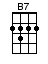 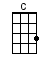 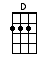 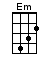 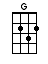 